Eating chocolate can reduce stress, study says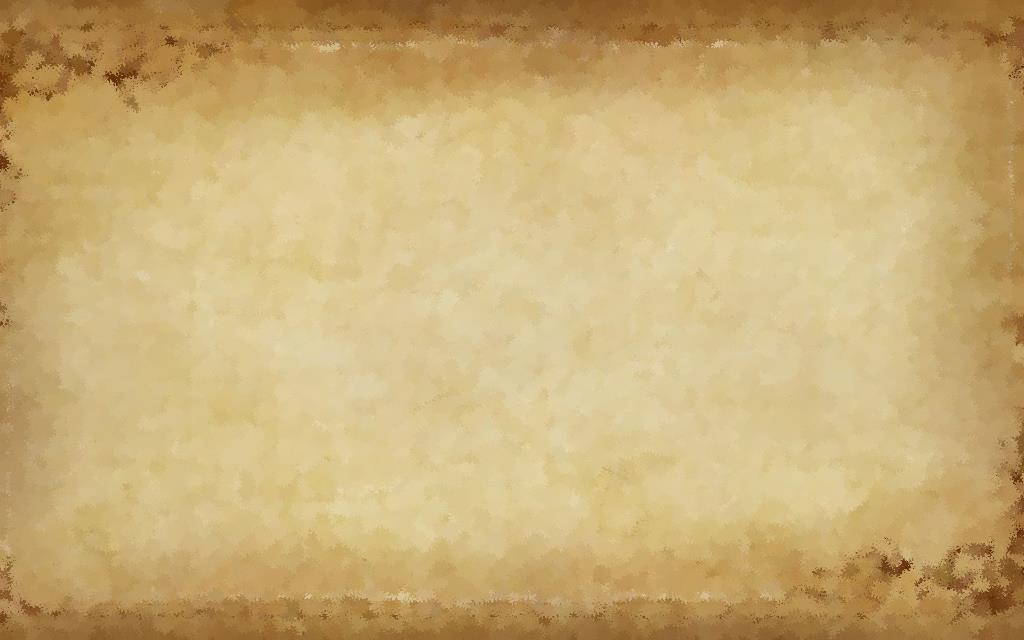 研究指出，吃巧克力可降低壓力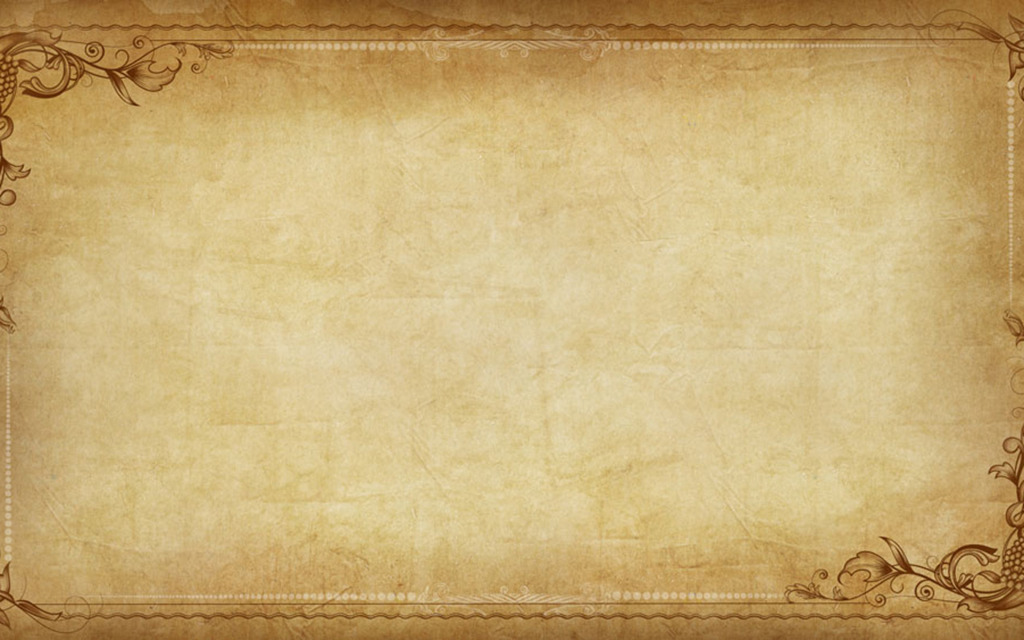 The next time you feel stressed, grab a bar or two of chocolate - as new research suggests eating chocolate can actually help lower your stress levels.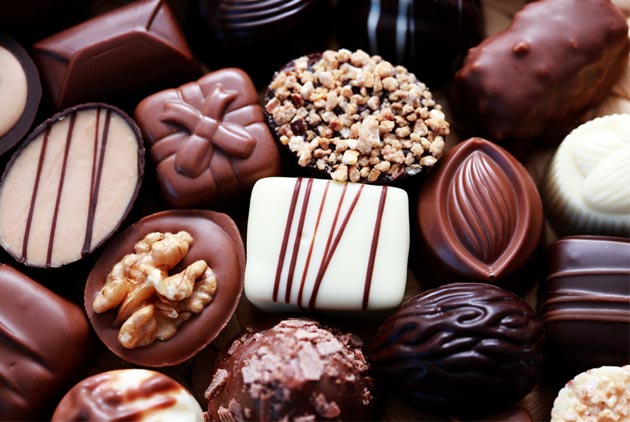 According to researchers at Loma Linda University in Southern California, consuming dark chocolate can have a positive effect on your brain health. They found that eating dark chocolate with a high percentage of cacao, typically chocolate over 70 per cent, reduces stress levels and inflammation.They also found eating dark chocolate improves your mood, memory and immunity - confirming chocolate is the greatest invention on the planet. Cacao contains flavonoids, which are potent antioxidants and anti-inflammatory agents that can help both brain and cardiovascular health.Lead researcher Lee Berk said the higher the concentration of cacao, the more positive the impact on cognition, memory, mood and immunity but it is only dark chocolate that has the benefits.【Word Bank】potent ：形容詞，有力的，強大的。agent：名詞，劑。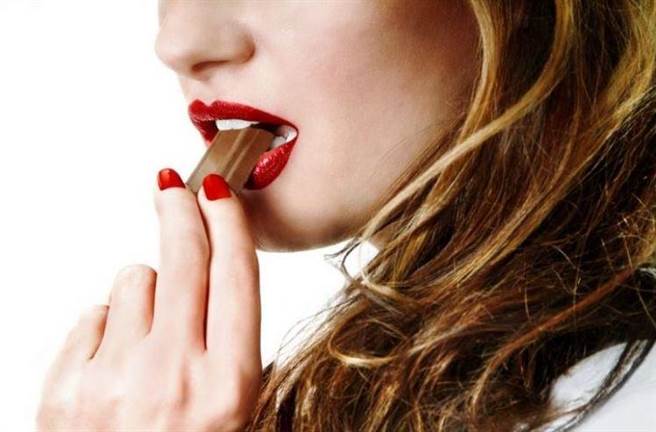 concentration：名詞，濃度，濃縮。取自《自由時報》http://iservice.ltn.com.tw/Service/english/english.php?engno=1198812&day=2018-05-08